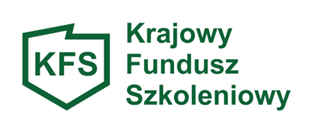 ………………………………….(nazwa i adres pracodawcy)Zapotrzebowaniena środki Krajowego Funduszu Szkoleniowego w 2024 r.………………………………………….(podpis)Uwaga! Nabór Wniosków o dofinansowanie kosztów kształcenia ustawicznego  zostanie ogłoszony po uzyskaniu informacji o przyznaniu środków z KFS w 2024 r.L.p.Priorytety Rady Rynku Pracy wydatkowania środków rezerwy KFS na rok 2024Kwota ogółemLiczba osóbKoszt jednostkowy  (3/4)1.2.3.4.5.1.Wsparcie kształcenia ustawicznego pracowników Centrów Integracji Społecznej, Klubów Integracji Społecznej, Warsztatów Terapii Zajęciowej, Zakładów Aktywności Zawodowej, członków lub pracowników spółdzielni socjalnych oraz pracowników zatrudnionych 
w podmiotach posiadających status przedsiębiorstwa społecznego wskazanych 
na liście/rejestrze przedsiębiorstw społecznych prowadzonym przez MRPiPS2.Wsparcie kształcenia ustawicznego osób z orzeczonym stopniem niepełnosprawności3.Wsparcie kształcenia ustawicznego osób, które mogą udokumentować wykonywanie przez co najmniej 15 lat prac w szczególnych warunkach lub o szczególnym charakterze, a którym nie przysługuje prawo do emerytury pomostowej4.Wsparcie kształcenia ustawicznego w obszarach/branżach kluczowych dla rozwoju powiatu/województwa wskazanych w dokumentach strategicznych/planach rozwoju.